Max MustermannMusterstraße 3807384 MusterstadtMusterfirma GmbHFrau Gisela MüllerMusterstraße 1589321 MusterstadtMusterstadt, 1. April 2023Bewerbung um eine Ausbildung zum Fachinformatiker
Ausbildungsbeginn ab dem 01.09.2023; Kennziffer: 4202023Sehr geehrte Frau Müller,auf der Suche nach einer Ausbildung zum Fachinformatiker bin ich über das Studyflix Jobportal auf Ihre Anzeige gestoßen. Für die Ausbildung bei der Musterfirma GmbH interessiere ich mich besonders, da es hier sehr unterschiedliche Bereiche gibt, in denen ich etwas Neues lernen kann.Derzeit besuche ich die Muster-Realschule, die ich im Juli mit der mittleren Reife abschließen werde. Da ich sehr zahlen- und technikaffin bin, sind meine Lieblingsfächer Mathematik und Informatik. Auch bei der Wahl meines Schülerpraktikums im vergangenen Jahr habe ich auf einen Praktikumsplatz mit großem Zahlenbezug gesetzt. Für vier Wochen war ich dann bei der Muster-IT-Firma beschäftigt. Dort konnte ich einen Einblick in die Arbeit eines Fachinformatikers erhalten und habe bei der Systemintegration mitgewirkt. Dank meiner guten Merkfähigkeit konnte ich bereits nach kurzer Einarbeitungszeit meine Aufgaben selbstständig lösen. In meiner Freizeit baue ich Modellflugzeuge und programmiere eigene Websites. Sorgfältiges, geschicktes Arbeiten ist dabei besonders wichtig. Ich bin mir sicher, dass mir diese Stärken in der Ausbildung sehr helfen werden.Der Ausbildung zum Fachinformatiker in Ihrem Unternehmen blicke ich mit großer Freude entgegen. Ich freue mich auf eine Einladung zum Vorstellungsgespräch, damit wir uns persönlich kennenlernen können.Mit freundlichen Grüßen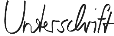 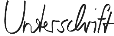 Max Mustermann